Уважаемые коллеги, руководители и представители изыскательских, проектных и строительных организаций, дорогие друзья! Сегодня, 12 февраля мы традиционно проводим очередное общее собрание членов трех саморегулируемых организаций в области строительной деятельности в атомной отрасли: Союзатомстрой, Союзатомпроект, Союзатомгео.В этот день исполняется ровно 7 лет с момента учредительного собрания наших некоммерческих партнерств, которые дали старт развитию саморегулирования в атомной отрасли.На собрании нам предстоит рассмотреть итоги работы саморегулируемых организаций за 2015 год и определить основные направления дальнейшего развития системы в 2016-2017 годах.СЛЕДУЮЩИЙ СЛАЙДДеятельность СРО атомной отрасли, в соответствии с Уставом Организации, направлена на обеспечение реализации программ развития Госкорпорации «Росатом» в части сооружения сложных инженерных объектов атомной энергии.Основная задача - объединить строительные, проектные и изыскательские организации, которые бы обладали компетенциями высокого уровня, регулировались едиными техническими нормативами, обладали единой системой контроля качества и безопасности, едиными профессиональными стандартами и подходами к подготовке персонала. В 2015 году мы продолжали активно развивать приоритетные направления деятельности в соответствии с Программой развития СРО на 2015-2016 гг.СЛЕДУЮЩИЙ СЛАЙДНа слайде представлена динамика показателей численного состава СРО атомной отрасли и совокупного производственного потенциала организаций  строительного комплекса атомной отрасли.СОЮЗАТОМСТРОЙ:На начало 2015 года – 360 организаций; принято -12 организаций; исключено - 64. Из них: 12 исключены по дисциплинарным мерам; 11 по решению Общего собрания членов СРО в результате задолженности по оплате членских взносов; 41 компании приняли решение о добровольном выходе, в том числе 4 в связи с банкротством, 12 – в процессе надзорных мероприятий и 25 в связи с потерей загрузки на строительных площадках отрасли.СОЮЗАТОМПРОЕКТ:на начало 2015 года -  148 организаций; принято – 2 организации; исключено - 24. Из них: 5 по дисциплинарным мерам; 1 по решению Общего собрания членов СРО в результате задолженности по оплате членских взносов; 18 компаний приняли решение о добровольном выходе, в том числе 4 компаний в связи с банкротством, 8 – в процессе надзорных мероприятий и 6 в связи с потерей их загрузки на строительных площадках отрасли.СОЮЗАТОМГЕО:На начало 2015 года -  63 организации; принято – 3 организации; исключено - 6. Из них: 1 по дисциплинарным мерам; 5 компании приняли решение о добровольном выходе, в том числе 2 компании в связи с банкротством, в процессе надзорных мероприятий – 2 организации и 1 в связи с потерей загрузки на строительных площадках отрасли.В 2015 году в состав СРО атомной отрасли принято 17 организаций с общим оборотом 26 млрд. руб.Исключено из состава СРО 94 организации с общим оборотом 24 млрд. руб.Несмотря на снижение количества организаций в составах трех СРО, производственный потенциал СКАО, объединенный отраслевой системой саморегулирования, продолжает возрастать и многократно превышает потребность, необходимую для реализации инвестпрограммы Госкорпорации «Росатом» по сооружению объектов отрасли по всем направлениям – строительство, проектирование, инженерные изыскания.Основными причинами исключения организаций из членов СРО остаются: утрата соответствия требованиям к выдаче свидетельств, системные нарушения требований стандартов технологических регламентов при производстве работ. В 2015 году на этот процесс влияли и кризисные явления российской экономики, негативно отражающиеся на деятельности строительных и проектных компаний.К большому сожалению, за ушедший год в связи с банкротством наши ряды покинули такие крупные организации как группа компаний «Е4», Е4-ЦЭМ, «Мостострой №6», Эфеск.В тоже время в состав СРО вошли такие организации как: «Штрабаг», Производственно-строительная компания «Ремпуть», «Мосфундаментстрой-6», «Мостотрест 2005», входящие в состав крупных многопрофильных холдингов.В результате производственный потенциал системы вырос. Если на 01.01.2015 г. он составлял 454 млрд. рублей, то 01.01.2016 г. - 457 млрд. рублей.СЛЕДУЮЩИЙ СЛАЙДВ перерывах между проведением Общего собрания членов СРО, ключевые организационные функции несет коллегиальный орган управления СРО атомной отрасли – Совет.В составе Совета: СОЮЗАТОМСТРОЙ – 12 руководителей;СОЮЗАТОМПРОЕКТ – 7;СОЮЗАТОМГЕО – 8.В 2015 году состоялось 34 заседания:3 очных заседания;31 заочное.Особое значение для работы Совета приобретает проведение выездных заседаний на площадках, где идет сооружение ключевых объектов атомной отрасли. В ходе таких заседаний есть возможность познакомиться с производственной базой предприятий, оценить выполнение программ капитального строительства.В 2015 году проведено 2 выездных заседания:2 июля - ФГУП ПО «МАЯК» в городе Озерске;21 декабря в НИЦ «Курчатовский институт» в Москве.В конце II квартала 2016 года запланировано проведение заседания Совета в Железногорске на площадке Горно-химического комбината.Большой потенциал развития СКАО был заложен   при создании Комитетов Совета СРО. Сегодня, подводя итоги года, можно отметить, что большинство Комитетов были эффективными, рассматривали ключевые вопросы развития системы СКАО в рамках своих планов работы и Программы развития СРО.Работа членов Комитетов основана на личной инициативе и единственной мотивацией является стремление применить свои профессиональные знания.Эффективность работы Комитетов зависит от того, каким образом сотрудники исполнительной дирекции, обеспечивают их организационную работу.В 2016 году определены серьезные требования к сотрудникам исполнительной дирекции, курирующим деятельность Комитетов. Поставлены следующие задачи:Обеспечить проведение очных заседаний Комитетов не реже 1 раза в квартал;На первом заседании Комитетов рассмотреть направления деятельности, актуализировать и конкретизировать ключевые задачи и сформировать планы работы на 2016 год.СЛЕДУЮЩИЙ СЛАЙДВ январе текущего года произошли изменения в структуре и штатной численности исполнительной дирекции СРО.Введена должность исполнительного директора, упразднены должности директора по развитию и директора по правовой работе. В штатное расписание введены также должности заместителя исполнительного директора вместо заместителя директора по развитию и помощника президента по коммуникациям вместо пресс-секретаря.Уменьшилась штатная численность на 5 штатных единиц:1 штатная единица категории руководство;3 штатные единицы в отделе технического надзора;1 единицу в отделе специальных проектов.СЛЕДУЮЩИЙ СЛАЙДДеятельность Совета и исполнительной дирекции СРО атомной отрасли была направлена на исполнении Программы развития на 2015 – 2016 годы.На слайде представлены ключевые пункты этой Программы. В целях обеспечения нормативного уровня компетентности системы СРО атомной отрасли продолжалась работа по улучшению системы контроля организаций при приеме в члены СРО. Проводились выездные проверки всех организаций вступающих в СРО и подавших заявление на замену Свидетельств о допуске. Большая работа проведена в области совершенствования надзорной и контрольной деятельности, квалификации персонала, технического регулирования.Однако говорить  о полноценном исполнении этого пункта Программы развития было бы самонадеянно и преждевременно.Нерешенными остаются следующие проблемы:В первую очередь, - квалификация работников наших компаний: от рабочих до руководителей. Результаты работы на объектах, а особенно на пусковых стройках, показывают, что, несмотря на работу, проведенную по повышению квалификации персонала, масштаб проблемы оказался таким, что и на сегодня уровень квалификации остается главным критическим пунктом нашей с вами деятельности. Несмотря на активную позицию в вопросах развития надзорной деятельности и технического регулирования, ситуация на основных площадках в вопросах обеспечения проектного качества, уровня безопасности при производстве работ, культуры производства остается на значительно более низком уровне, чем подобает быть атомным стройкам.Крайне негативно на данные показатели влияет  привлечение на стройки организаций с допусками других СРО и не входящих в систему СКАО (несистемных организаций). Об этом нам предстоит сегодня серьезный разговор.Задача по обеспечению нормативного уровня компетентности, безусловно, будет актуальна и в 2016 году и в последующие годы, поскольку является зависимой от всего комплекса направлений развития СКАО. СЛЕДУЮЩИЙ СЛАЙДХочется напомнить, что в 2013 году Советы СРО атомной отрасли приняли решение об идентификации нашего профессионального объединения в качестве Строительного комплекса атомной отрасли.Сегодня этот комплекс, интегрированный в структуру СРО атомной отрасли включает:- 52 застройщика;- 18 генподрядных организаций и 247 подрядчика по специализациям;- 8 генеральных проектировщиков и 120 подрядных проектных организаций;- 7 комплексных изыскательских организаций и 53 подрядчика по специализациям.А также НОУ ДПО «УЦПР» как базовый центр подготовки персонала;ЦТКАО, осуществляющий работы в области технического регулированияи специализированные Ассоциации «СоюзЭлектроМонтаж» и «СоюзТеплоМонтаж».СЛЕДУЮЩИЙ СЛАЙДОсновными скрепами нашего комплекса являются ключевые системообразующие признаки, представленные на данном слайде, которые отличают наш комплекс от других подобных систем в РФ.Набор этих признаков сформировался уже в предшествующие годы, но при этом каждый из них находится в постоянном развитии и углублении.С данными признаки, надеюсь, все присутствующие знакомы и нет необходимости их отдельно представлять. При подготовке к собранию принято решение о размещении специального комментария к каждому из них в соответствующем разделе портала СРО, чтобы осознанно анализировать результаты работы и дальнейшее развитие данных признаков. СЛЕДУЮЩИЙ СЛАЙДКрайне важным является анализ доли участия организаций строительного комплекса атомной отрасли в реализации инвестпрограммы Росатома. И он для нас, увы, не утешителен.Всего на строительных площадках Росатома в 2015 году работало в среднем 406 организаций. Только 225 из них являются членами СРО атомной отрасли (55%).Но при этом эти 225 организации выполняют 82% объема работ. Это говорит о том, что 181 несистемная организация является маломощной, выполняет мизерные объемы работ и зачастую попадает на площадки вопреки здравому смыслу.В электроэнергетическом дивизионе (Концерн Росэнергоатом) - из 165 подрядных организаций 112 являются членами СРО атомной отрасли. Ими выполняется 85% объема инвестпрограмм. В горнорудном дивизионе - из 15 организаций только 5 являются нашими членами, выполняющими 53% объема программ.В топливном дивизионе – из 69 организаций – 41 член СРО и около 70% освоения объема.ЯОК - из 96 подрядчиков наших членов 42 с объемом освоения -  62%. Дивизион заключительной стадии жизненного цикла - из 35 подрядчиков наших членов – 17 с объемом освоения -  85%.БУИ - из 13 подрядчиков наших членов 5 с объемом освоения -  42%.Серьезную роль в привлечении большого количества несистемных организаций на строительные площадки играет ЕОСЗ, который во главу угла ставит оценку ценовых показателей при подведении итогов конкурсов – 95%  и только лишь 5% составляет оценка квалификации.Но это не является поводом считать, что нашим сообществом сделано все необходимое, чтобы причастность к строительному комплексу атомной отрасли являлась весомым аргументом при принятии решений при формировании подрядных альянсов.При всей строгости  стандарта закупок, возможно и необходимо находить пути решения непростой задачи по допуску на наши стройки исключительно компетентных и обладающих необходимой легитимностью компаний. Важным условием решения этой задачи является то, что все застройщики, генеральные подрядчики – члены нашей системы. И при условии их четкой позиции, все проблемы, указанные выше могут быть решены.Необходимо выстроить механизмы, позволяющие проводить проверки несистемных организаций на соответствие требованиям еще до их входа на площадку и независимо от наличия у них полного комплекта разрешительных документов.СЛЕДУЮЩИЙ СЛАЙДДля решения этой задачи, в том числе, принято решение о введении с 2016 года системного мониторинга строительных площадок отрасли.Речь идет об организации постоянной аналитической работы на основе мониторинга площадок по составу и структуре подрядных альянсов и выработке на основании такого анализа рекомендаций застройщикам и генподрядчикам по оптимизации этих альянсов.Первые инструменты обеспечения легитимности были внедрены нами несколько лет назад в виде правил СРО о договорах подряда, которые исключают возможность появления на площадках сооружения ОИАЭ нелегитимных организаций. Но, к сожалению, в процессе надзорной деятельности выявляются нарушения этих обязательных правил генподрядными организациями. Одним из действенных элементов анализа являются сведения о количестве пропусков, выданных для прохода на строительные площадки.Такой анализ показывает, что выявляются случаи, когда десяткам компаний, имеющим договоры на выполнение работ, выдаются пропуска буквально единицам сотрудников, включая руководителей. Непонятно, что эти организации с такой численностью сотрудников, могут принести стройке. В подавляющем большинстве случаев это как раз и есть несистемные организации.С такими компаниями заключаются договоры, расходуются средства, множатся накладные расходы,  а работ на площадке они практически не выполняют. Система мониторинга должна позволить в 2016 году улучшить эту ситуацию и добиться того, чтобы наши организации играли ключевую роль в реализации инвестпрограммы Росатома.Только системная и коллективная работа может помочь улучшить ситуацию на стройках, очистить их от  малоэффективных, некомпетентных компаний, приносящих больше вреда, чем пользы.СЛЕДУЮЩИЙ СЛАЙД Активная работа по формированию компетентных подрядных альянсов строительного комплексапродолжается за счет развития созданных по инициативе СРО атомной отрасли Ассоциаций специализированных организаций: СОЮЗЭЛЕКТРОМОНТАЖ и СОЮЗТЕПЛОМОНТАЖ.В 2015 была проведены выездные заседания Ассоциаций в целях обмена опытом работы на объектах атомной отрасли.Все организации, входящие в состав Ассоциаций посетили площадки друг друга, что позволило найти общие подходы к вопросам квалификации персонала, согласованному развитию производственных баз, выработке системы взаимодействия оранизаций-членов Ассоциаций на площадках сооружения объектов.Но, к сожалению, пока не найдено решение по вопросу формированию консорциумов организаций для выполнения всего комплекса специализированных работ на строительных площадках.Решение такой задачи должно происходить на начальном этапе развития строек и необходимо приложить все усилия, чтобы первые специализированные консорциумы были организованы при сооружении:Курсокй АЭС-2;Коллайдера в Дубне;Объектов проекта «ПРОРЫВ» в Северске;Береговых сооружений Плавучей АЭС в г. Певек на Чукотке.СЛЕДУЮЩИЙ СЛАЙДВажное значение для развития строительного комплекса атомной отрасли имеет развитие двусторонних отношений СРО атомной отрасли с Госкорпорацией «Росатом», ее ключевыми ДЗО и организациями, не входящими в контур управления Корпорации.Всего таких соглашений – 11.Они представлены на слайде.В 2015 году в ходе выездных заседаний Совета СРО были подписаны 2 новых соглашения о взаимодействии и сотрудничестве:- 2 июля 2015 года с ФГУП ПО «МАЯК»;-21 декабря 2015 года с НИЦ «Курчатовский институт».Соглашения направлены на реализацию ключевых проектов СРО по развитию строительного комплекса атомной отрасли. развитие стандартизации, системы подготовки персонала, внедрения новых строительных технологий, совершенствование надзорной деятельности, формированию компетентных подрядных альянсов на объектах строительства.Но, к сожалению, мы не можем пока утверждать, что потенциал, заложенный в этих соглашениях, реализуется в полной мере.При этом наилучшие результаты в реализации соглашений достигнуты в рамках взаимодействия с Госкорпорацией «Росатом», АО «НИАЭП», АО «ПСР».В 2016 году, в условиях экономического кризиса нам вместе необходимо предельно сконцентрироваться на мобилизации всего потенциала, заложенного в соглашениях.СЛЕДУЮЩИЙ СЛАЙДВ 2015 году традиционно большое внимание уделялось развитию надзорной и контрольной деятельности. В соответствии с действующим законодательством проверено 100 % организаций - членов СРО. Особое внимание уделялось комплексным проверкам на площадках строительства энергоблоков АЭС. СЛЕДУЮЩИЙ СЛАЙДНа слайде представлены показатели контрольной работы в 2015 году. Вы видите объем работы выполненный отделом надзора: 136 выездных проверок, 391 – камеральная проверка; по результатам проверок дисциплинарной комиссией вынесено 299 предписаний, 104 предупреждения, 19 прекращений действия свидетельств о допуске к работам.Основные виды выявляемых нарушений: -недостаточная численность квалифицированного персонала – от 50 до 70 % организаций; - нарушения требований стандартов – более 90% организаций. Наиболее часто выявляются нарушения по следующим стандартам:    - по разработке ППР- 96%;    - по системе управления проектами - 78%;    - по охране труда и промышленной безопасности – 78%;   - по  строительному производству и строительному контролю  -77%;Организации, которые улучшают свою деятельность, имеют положительную динамику: АО «НИАЭП», ПАО «СУС»,  ООО ВДМУ, ООО «ГидроПромСтрой».Организации, где не смотря на наши действия ситуация не улучшается: ЗАО «Альянс-Гамма», ООО «СМУ-1», АО «НИКИМТ Атомстрой».Положительное влияние на качество СМР и организацию работ оказали следующие стандарты СРО: Контроль качества тепломонтажных работ при строительстве ОИАЭ;   Монтаж технологических трубопроводов на АЭС; Электромонтажные работы. Правила, контроль выполнения и требования к результатам работ; «Порядок проведения строительного контроля при строительстве, реконструкции, капитальном ремонте объектов использования атомной энергии»; «Требования по наличию систем управления качеством»; «Разработка проектов производства работ»; В результате контрольной деятельности удалось добиться улучшений в части:- наличия и качественного  состава документов регламентирующих:- Проведение входного контроля материалов, изделий, конструкций, оборудования и рабочей документации;;- Проведение совмещенных работ;- Проведение приемочного и инспекционного контроля;- Документов по системе управления проектами (СУП).В тоже время  не получилось добиться:- 100% внедрения стандартов СРО;- выполнения требования по контролю качества при выполнении СМР;- необходимого уровня квалификации персонала;- Документирования результатов операционного контроля- Выполнения последующих работ с обязательным освидетельствованием и приемкой предыдущих работ;- Своевременного оформления технических паспортов на сдаваемые помещения, инженерные системы и оборудование; - Правильного заполнения актов освидетельствования скрытых работ.На примере Нововоронежской АЭС-2 видно, что отсутствие или существенные нарушения в оформлении всего комплекса документации сдерживает сегодня пуск энергоблока.СЛЕДУЮЩИЙ СЛАЙДОсобое внимание при проведении проверок уделялось состоянию охраны труда в организациях.На слайде представлена динамика несчастных случаев в организациях-членах СРО.В 2015 году количество тяжелых и смертельных несчастных случаев несколько снизилось, что отражает результаты большой работы застройщиков, Генеральной инспекции Госкорпорации «Росатом», службы надзора СРО «СОЮЗАТОМСТРОЙ»,  а также внедрения в организациях стандартов в области охраны труда.В то же время считать, что этот вопрос близок к решению было бы ошибочным. Состояние строек такое, что тяжелые несчастные случаи  могут повторить в любой момент. Перечисленные выше нарушения в области охраны труда это подтверждают.Необходимо продолжать системную работу по наведению порядка на объектах с точки зрения соблюдения норм охраны труда и промышленной безопасности и существенно повысить культуру производства в соответствии с разработанным стандартом СРО, принятым общим собранием членов в 2014 году.Основным травмирующим фактором продолжает оставаться – падение с высоты. Отделом технического надзора СРО выявляются следующие системные нарушения в области охраны труда:Нарушения обеспечения безопасности  работ на высоте:- не обученный и не аттестованный персонал;     Отсутствуют или не соответствуют требованиям: - защитные, сигнальные ограждения; - знаки безопасности перепада высот; - настилы на лесах, подмости; - ограждения проемов и котлованов;-  отбортовки.Нарушения применения  систем и средств защиты:выполнение работ на высоте без предохранительных систем;отсутствие средств защиты при работе на высоте (спецодежда, защитные каски).Нарушения требований разработки и состава ППР: - использование не согласованных и не утвержденных ППР;- отсутствие мероприятий по ОТ и противоаварийных мер в ППРНарушения электробезопасности: - отсутствие или недостаточное освещение; применение скруток; прокладка электросетей  на путях движения не на должной высоте;отсутствие огнезащитных преград при монтаже кабелей; открытые распределительные щиты.СЛЕДУЮЩИЙ СЛАЙД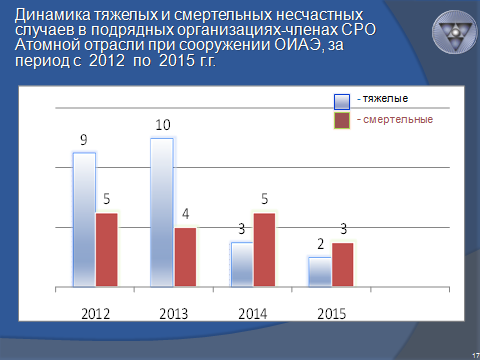 На этих слайдах наглядно показаны нарушения в области охраны труда:Отсутствуют или не соответствуют требованиям инвентарные ограждения;Снято и не восстановлено ограждение;Используются самодельные незакрепленные лестницы…СЛЕДУЮЩИЙ СЛАЙД4. Отсутствует настил для работ на армокаркасе;5.  Не закреплены подмости;6. Кабели освещения на путях эвакуации.В 2016 году будет продолжено развитие системы контроля и надзора. План проверок на 2016 год утвержден и размещен на сайте СРО. Он примерно соответствует плану контроля 2015 года по общему количеству проверок, но решено увеличить количество выездных проверок на 20%.СЛЕДУЮЩИЙ СЛАЙДВ 2015 году новый вектор своего развития получила работа по разработке стандартов СРО. Центр технических компетенций атомной отрасли успешно справился с задачами прошлого года по реализации совместных программ стандартизации с Госкорпорацией «Росатом», Концерном Росэнергоатом, Национальным объединением строителей (НОСТРОЙ).СЛЕДУЮЩИЙ СЛАЙДВ 2015 году, в рамках совместной Программы стандартизации СРО и Госкорпорации «Росатом» разработано и передано в Госкорпорацию 24 стандарта, которые мы выносим на утверждение общего собрания:В области строительства – 15 стандартов;В области проектирования – 5 стандартов;В области инженерных изысканий – 4 стандарта.Всю нагрузку по реализации проектов в области технического регулирования выполняет Центр технических компетенций атомной отрасли, глубоко интегрированный в систему СРО атомной отрасли.Продолжается активная работа по реализации Программы разработки совместных нормативно-технических документов СРО и Госкорпорации «Росатом». 2 ноября 2015 года подписано дополнительное соглашение с Госкорпорацией,  которое определяет перечень совместных стандартов атомной отрасли, которые будут разработаны до 2017 года.Всего в программу разработки включены 132 стандарта. В 2016-2017 гг. планируется разработать еще 31 стандарт:по строительству - 21 стандарт; по проектированию - 5.по инженерным изысканиям -  5.Программы стандартизации разрабатываются также с Концерном Росэнергоатом (136 стандартов до 2020 года); АО «ТВЭЛ» (22 стандарта до 2020 года);Национальным объединением строителей (10 стандартов до 2017 года).В 2016 году будут подготовлены дополнительные программы стандартизации с:ФГУП ПО «МАЯК»; АО «ПСР»; НИЦ «Курчатовский институт».СЛЕДУЮЩИЙ СЛАЙДНа этом слайде показана пирамида областей стандартизации СРО атомной отрасли. Слева указаны цифры принятых в СРО стандартов, справа – количество стандартов, разработанных в 2015 году.На сегодняшний день СРО атомной отрасли разработаны и действуют 90 стандартов.Нам предстоит рассмотреть и принять еще 24 новых стандартов и, в общей сложности, количество разработанных стандартов в СРО атомной отрасли достигнет  114 документов.СЛЕДУЮЩИЙ СЛАЙД3 года назад нашими экспертами был поставлен вопрос о необходимости перехода к комплексному технологическому проектированию процессов сооружения энергоблоков АЭС в рамках технологических регламентов на элементы конструкций зданий и сооружений и инженерных систем АЭС. В 2013 году заключено соглашение между ОАО «Концерн Росэнергоатом» и СРО атомной отрасли по разработке технологических регламентов, включающее задачу по разработке более 130 таких документов.На первом этапе в 2014 году по заказу СРО атомной отрасли разработан первый стандарт «Общие требования к технологическим регламентам», а в 2015 году, по заказу Концерна Росэнергоатом  - стандарт «Основные требования к технологиям сооружения АЭС»,  представляющий собой каталог технологий сооружения.В текущем году мы рассчитываем приступить к разработке непосредственно технологических регламентов.СРО НП «СОЮЗАТМОСТРОЙ» внесла предложение Концерну Росэнергоатом включить в программу 2016 года 5 «пилотных» технологических регламентов:1. Технологический регламент на устройство фундаментной плиты. Здание реактора. 2. Технологические регламенты на устройство цилиндрической части ВЗО. 3. Технологические регламенты на устройство цилиндрической части НЗО. 4. Технологический регламент на устройство строительных  конструкций ЗЛА. Бассейн выдержки. Здание реактора. 5. Технологический регламент на устройство строительных конструкций ЗЛА. Шахта реактора.СЛЕДУЮЩИЙ СЛАЙДНа двух слайдах в виде иллюстраций показано применение стандартов СРО на строительных площадках атомной отрасли.В соответствии с нашим стандартом при сооружении Нововоронежской АЭС-2  применяется  российская система преднапряжения защитных оболочек АЭС. СЛЕДУЮЩИЙ СЛАЙДНа данном слайде показано применение механических соединений арматуры муфтами. Соответствующий стандарт также разработан СРО атомной отрасли.  В 2016 году запланирована его переработка с включением в него требований к проектированию.СЛЕДУЮЩИЙ СЛАЙДВ условиях серьезного экономического кризиса и ослабления рубля возникла необходимость импортозамещения технологий, применяемых  при сооружении объектов атомной отрасли.Для выполнения этой задачи, по решению Конференции «АТОМСТРОЙСТАНДАРТ-2014» была разработана программа импортозамещения СРО.По предложениям членов СРО атомной отрасли были выбраны и включены в состав программы 7 технологий: 1. Опорно-подвесные системы трубопроводов; 2. Анкерные системы крепления оборудования и инженерных коммуникаций к поверхностям монолитных ж/б конструкций; 3. Скользящая гидравлическая опалубка для строительства монолитных ж/б конструкций большой высоты; 4. Технология химического закрепления грунтов; 5. Лазерная резка трубопроводов; 6. Автоматизированная сварка трубопроводов; 7. Полимерные покрытия на основе эпоксидных смол.В наступившем году необходимо обеспечить серьезное продвижение этих изделий и технологий и продолжить развитие программы импортозамещения.На следующих слайдах будут продемонстрированы некоторые из этих технологий.СЛЕДУЮЩИЙ СЛАЙДРоссийской технологией, полностью готовой к применению на объектах атомной отрасли является «Спецпласт-109М» - специальные наливные покрытия на АЭС.СЛЕДУЮЩИЙ СЛАЙДТехнология анкерного крепления металлоконструкций. На данную технологию разработан стандарт СРО, который позволит уже на этапе проектирования осуществить замену множества закладных  на анкеры, устанавливаемые в затвердевший бетон, а также создать условия применения анкеров российского производства. СЛЕДУЮЩИЙ СЛАЙДВ завершении темы технического регулирования, остановлюсь на ставшем уже традиционном мероприятии СРО – Научно-практической Конференции «АТОМСТРОЙСТАНДАРТ-2015». В сентябре 2015 года мы провели вторую ежегодную Конференцию, посвященную новым технологиям сооружения объектов использования атомной энергии.В конференции приняли участие более 270 ключевых специалистов атомной отрасли в области разработки нормативно-технических документов, члены экспертного совета СРО и Центра технических компетенций атомной отрасли.В рамках мероприятия состоялись тематические круглые столы, в ходе которых эксперты обсудили развитие новых технологий сооружения объектов атомной энергетики, роль стандартизации в развитии импортозамещения, повышения уровня охраны труда и промышленной безопасности. А также, современные концепции сооружения энергоблоков АЭС, процессы развития новых технологий строительного комплекса атомной отрасли, включая проектирование и инженерные изыскания. По итогам Конференции сформированы специальные рекомендации и предложения, которые легли в основу дальнейшей работы отраслевых саморегулируемых организаций в области стандартизации.СЛЕДУЮЩИЙ СЛАЙДОдним из главных приоритетов в работе СРО атомной отрасли является Образовательный проект, направленный на обеспечение требуемого уровня квалификации персонала и развитие отраслевой системы повышения квалификации руководителей и специалистов организаций–членов  СРО и подготовку квалифицированных рабочих.СЛЕДУЮЩИЙ СЛАЙДИТОГИ ПОВЫШЕНИЯ КВАЛИФИКАЦИИ:С 2010 года,  с начала старта образовательного проекта, повысили квалификацию за счет средств СРО  19 тысяч специалистов. На 2015 год плановые показатели по повышению квалификации были установлены на уровне 4000 специалистов.Курсы повышения квалификации завершили с итоговой аттестацией 4079 специалистов из  363 организации (72,5% членов СРО). Более ¼ организаций не принимают участие в образовательном проекте, тем самым не используют свои же ресурсы, которые расходуются на обучение.Базовым учебным центром в рамках образовательного проекта СРО является учебный центр профессиональной подготовки работников строительного комплекса атомной отрасли. НОУ ДПО «УЦПР» реализует в рамках дополнительного профессионального образования программы повышения квалификации для руководителей и специалистов, линейного персонала и квалифицированных рабочих.В 2015 году по программам дополнительного профессионального образования в учебном центре прошли обучение 2663 специалиста, при запланированных 3000.По просьбам наших организаций в 2015 году были проведены выездные курсы обучения в городах:- в г. Краснодаре для  линейного персонала из ООО «Корпорация АК «ЭСКМ»  и  ее электромонтажных организаций. - в г. Железногорск, Горно-химический комбинат, монтажники трубопроводов и конструкций.-в г. Железнодорожный Московской области для  сотрудников  ОАО Фирма «Энергозащита» с ограниченными возможностями. Курс по подготовке проектов внутреннего электроснабжения.С учетом существенного изменения численного состава СРО плановые показатели повышения квалификации в 2016 году установлены на уровне 3000 человек, при этом приоритетом будет повышение качества обучения. Нерешенные вопросы:К сожалению не удалось решить вопрос с обучением линейного персонала. Всего по данным электронных паспортов в организациях-членах СРО работает 3400 человек этой категории работников. В 2015 году на целевых курсах прошли обучение только 382 человека, чуть более 10% (39 курсов по 9 программам обучения). В этом году по инициативе ПАО «Энергоспецмонтаж» в Нововоронеже будет проводиться подтверждение квалификации линейного персонала. Рассчитываем, что это станет универсальным инструментом и поможет повлиять на перелом ситуации с подготовкой этих важнейших специалистов. В 2016 году запланировано обучение 1000 человек категории линейного персонала по 10 программам обучения.СЛЕДУЮЩИЙ СЛАЙДПОДГОТОВКА РАБОЧИХ:Профессиональное обучение квалифицированных рабочих в рамках Образовательного проекта СРО атомной отрасли осуществляется в НОУ ДПО «УЦПР».План подготовки квалифицированных рабочих  на 2015 год составлял 3000 человек. Прошли обучение 3008 человек:727 – обучение основным профессиям;1286 – прошли процедуру входного контроля;995 – обучение безопасным методам и приемам работ на высоте.К сожалению произошел перекос в направлениях подготовки в сторону незаслуженного уменьшения количества рабочих, обучающихся по основным профессиям.В 2016 году в рамках образовательного проекта необходимо в 2 раза увеличить обучение по основным профессиям в т.ч. по результатам процедур подтверждения квалификации.Несмотря на выполнение планового задания обучение рабочих в учебном центре идет недостаточными темпами. Анализ подготовки рабочих на площадке сооружения Нововоронежской АЭС-2 показывает, что из 5000 рабочих, прошел обучение по основным профессиям только 601 человек (12%).Линейного персонала обучено только 11% от численности занятых на стройке.А из 1166 ИТР прошли обучение только лишь 162 человека (14%).Московская площадка НОУ ДПО «УЦПР» стала базовой для дополнительного профессионального образования (прошли обучение 1811специалистов из 2663).И в то же время остается низкой эффективность подготовки сварщиков и электромонтажников.Очевидно, что это результат  недостатков прогнозирования загрузки учебных центров на этапе их создания, которые необходимо  исправлять при дальнейшем развитии базовых учебных центров на других площадках.СЛЕДУЮЩИЙ СЛАЙДВХОДНОЙ КОНТРОЛЬ:Важнейшим вопросом является подтверждение квалификации персонала, занятого в сооружении объектов отрасли, при котором выявляется истинная квалификация работников, прошедших процедуру входного контроля. На слайде представлены результаты входного контроля по профессии «Электросварщик ручной сварки». В 2015 году входной контроль по этой профессии прошли 295 человек  из которых 126 (44%) человек не смогли подтвердить заявленный уровень квалификации.При этом 44 человека были направлены организациями на обучение по основной профессии, 4 человека – уволены, а 77 продолжают работать на площадке без прохождения обучения…СЛЕДУЮЩИЙ СЛАЙДНа это слайде показаны образцы сварных соединений после процедуры входного контроля.СЛЕДУЮЩИЙ СЛАЙДРезультаты входного контроля профессий монтажного профиля.В 2015 году прошли процедуру входного контроля 694 человека, из них 418 человек (60%) не смогли подтвердить заявленную квалификацию.255 человек направлено на обучение основной профессии, 9 человек – на курсы целевого назначения. 88 человек уволены, а 66 продолжают трудиться без обучения…СЛЕДУЮЩИЙ СЛАЙДНа слайде видны результаты входного контроля рабочих монтажных специальностей.СЛЕДУЮЩИЙ СЛАЙДНа базе НОУ ДПО «УЦПР» с 2013 года традиционно осуществляется проведение конкурсов профессионального мастерства для всех категорий работников.В июле 2015 года в учебно-производственных комплексах НОУ ДПО «УЦПР» в Москве и Нововоронеже состоялся финальный этап Конкурса профессионально мастерства «Лучший по профессии в комплексе капитального строительства атомной отрасли».В нем приняло участие 146 конкурсантов в 11 номинациях. Специально для Конкурса специалистами НОУ ДПО «УЦПР» было разработано более 150 критериев оценки, позволяющих определить профессиональные, технические и управленческие компетенции квалифицированных рабочих, специалистов и линейного персонала, необходимые для выполнения профессиональной деятельности в рамках имеющейся квалификации.НОУ ДПО «УЦПР» является площадкой проведения финального этапа ежегодного Всероссийского конкурса «СТРОЙМАСТЕР» в номинации «Лучший сварщик России».Результаты конкурсов показывают высокие результаты компаний, которые уделяют особое внимание вопросам квалификации персонала, системе обучения и поддержки квалифицированных рабочих.  Можно выделить:ООО «АК ЭСКМ»;ПАО «ЭСМ»;ЗАО «Концерн Титан-2»;АО «НИКИМТ-Атомстрой»Можно также отметить положительный опыт инжиниринговой компании НИАЭП, которая на площадке НОУ ДПО «УЦПР» в Нововоронеже организовала на высоком уровне II этап отраслевого конкурса профессионального мастерства, на котором организации, входящие в ее контур управления стали победителями и призерами в основных номинациях.СЛЕДУЮЩИЙ СЛАЙДАТТЕСТАЦИЯ РУКОВОДИТЕЛЕЙ И СПЕЦИАЛИСТОВ:По состоянию на 1 января 2016 года количество руководителей организаций-членов СРО составляло 2350 человек. План на 2015 год по аттестации руководителей выполнен, аттестацию прошли 536  человек. Не были аттестованы 30  руководителей (5,5%).В 2016 году подлежат аттестации 300 руководителей. В том числе:- руководители которые не привлекались к аттестации, в т.ч. в связи с изменениями кадрового состава (170 чел.);- руководители, у которых в 2016 году заканчивается срок действия ранее выданных аттестатов  (130 чел.)В 2016 году в рамках аттестации руководителей будет проведена модернизация базы тестовых заданий по строительству, проектированию и инженерным изысканиям.СЛЕДУЮЩИЙ СЛАЙДВ 2015 году продолжалось активное развитие Единой информационной системы СРО.Большое внимание уделялось информационной безопасности: развитию антивирусной защиты и защите персональных данных и приведению информационной системы в соответствия с требованиями законодательства в части информационной открытости.Проверки контролирующих органов (Ростехнадзор, НОСТРОЙ), показывают полное соответствие информационных ресурсов СРО требованиям действующего законодательства.При этом преждевременно говорить о том, что потенциал системы используется в полной мере. Некоторые проблемы остаются нерешенными:- Во многих наших организациях не назначен специалист, ответственный за работу с системой, что существенно затрудняет взаимодействие с исполнительной дирекцией;- Несвоевременно актуализируются данные и вносятся изменения в электронный паспорт;- Не поддерживается актуальное состояние электронных подписей членов СРО.В условиях быстроменяющегося законодательства, которое требует от СРО максимальной информационной открытости, необходимо навести порядок внутри общей информационной системы, конкретизировать требования и уточнить все аспекты информационного обмена СРО и их членов.Для решения этой задачи в первую очередь необходимо развивать систему электронного взаимодействия между СРО и их членами с точки зрения своевременной актуализации информации об организациях, которая является основой для выдачи Свидетельств о допуске к работам.Продолжает работу Комитет СРО атомной отрасли по информационной политике, задача которого - обеспечить информационное взаимодействие компаний строительного комплекса атомной отрасли.Для реализации этой задачи принято решение о создании системы, консолидирующей информационные ресурсы компаний в составе СРО в единую сеть.Это должно способствовать созданию общего информационного поля СКАО, помочь формированию его положительного имиджа, создать единый стандарт информационной открытости для всех строительных, проектных и изыскательских организаций в системе.В настоящее время разрабатываются алгоритмы такого взаимодействия. О ходе этой работы будет информировать специальный раздел единого портала СРО. СЛЕДУЮЩИЙ СЛАЙДВ ходе сегодняшнего заседания Советов, рассмотрена и утверждена Программа развития СРО атомной отрасли на 2016-2017 годы. Программа включила в себя новые направления деятельности в соответствующих разделах.СЛЕДУЮЩИЙ СЛАЙДОсобое внимание уделено:Обеспечению стабильности СКАО в условиях кризиса;Подготовке к работе в условиях меняющегося законодательства;Работе системы мониторинга площадок;Повышению качества обучения;Обеспечению нормативного уровня квалификации ИТР и рабочих;Разработке технологических регламентов;Развитию Единой информационной системы и информационной политики;Обеспечению проектного уровня качества сооружения ОИАЭ.В ближайшие дни новая Программа развития будет опубликована на портале СРО в соответствующем разделе.СЛЕДУЮЩИЙ СЛАЙД На слайде показаны основные финансовые показатели в 2015 году. В консолидированном бюджете СРО статьи доходов выполнены на 102,9%;Расходов на 96,3%.В сметах есть незначительное количество статей имеющих отличия от запланированных значений.  В докладе главного бухгалтера будут предложены корректировки в пределах общих показателей доходов и расходов.Существенно увеличился совокупный компенсационный фонд СРО. В том числе и за счет его размещения на депозитных счетах в банке. Общая прибыль от депозитов составила 68,2 млн. рублей. Эффективность размещение средств компенсационного фонда на депозитах была предельно возможной.Общий компенсационный фонд увеличился в 2015 году на 94 млн. рублей и составляет на 01.01.2016 - 856 млн. руб. Это существенная сумма для стабильной работы нашей системы.Распределение расходов по направлениям деятельности также приведены на слайде.На этом позвольте завершить отчетный доклад и поблагодарить за внимание!